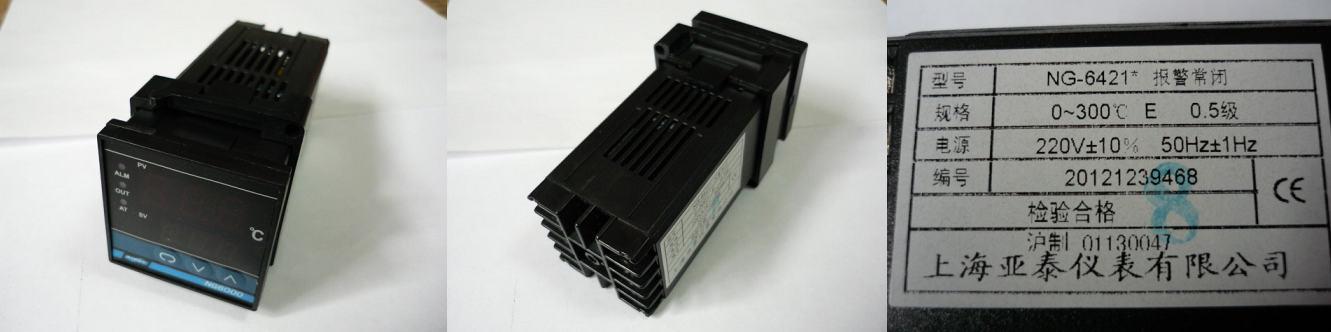 Код из 1САртикулНаименование/ Бренд/ПоставщикГабаритыД*Ш*В,ммМасса,грМатериалМесто установки/НазначениеF0024132Термоконтроллер NG-6421EМеталлКромкооблицовочный станок MFS503F0024132МеталлКромкооблицовочный станок MFS503F0024132Yue TongМеталлКромкооблицовочный станок MFS503